校園平面圖        ：102交通學術研討會停車路線    PS：停車場全數停滿時，再順向緊靠環校馬路依序停車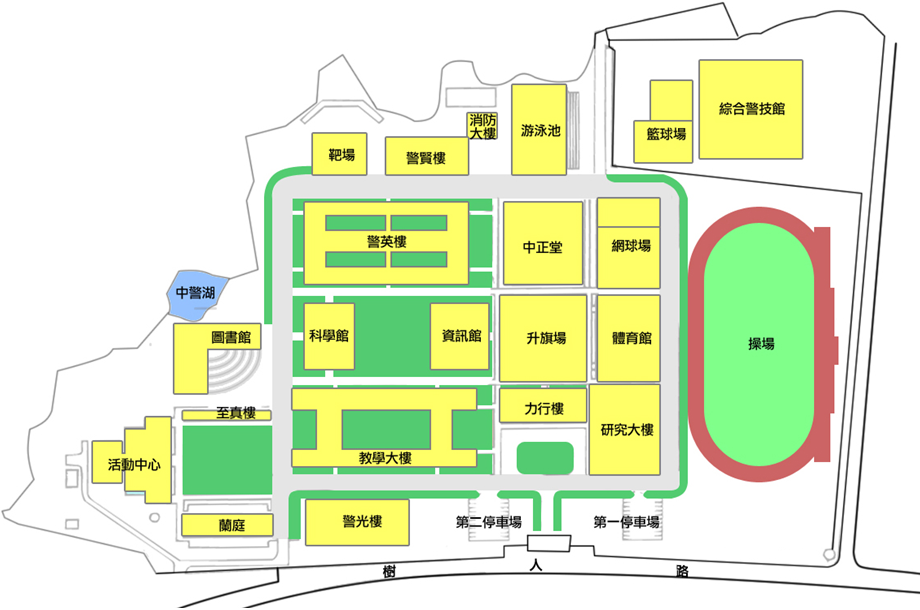 